The WCH Child Development Unit (CDU) is the central metropolitan DEVELOPMENTAL ASSESSMENT SERVICE for children with complex developmental concerns in three (3) or more areas.  All referrals to the CDU must be completed using the CDU Referral Form.We ask that when you complete this form you complete each section in its entirety.  Each area has been included to aid in the triage process and avoid delays with processing.For more information 
Child Development Unit
Women’s and Children’s Hospital72 King William Rd, North Adelaide SA 5006Telephone (08) 8161 7287Fax: (08) 8161 6099Email: Health.CDU@sa.gov.au Website: http://www.wch.sa.gov.au/services/az/other/allied/childdev/index.html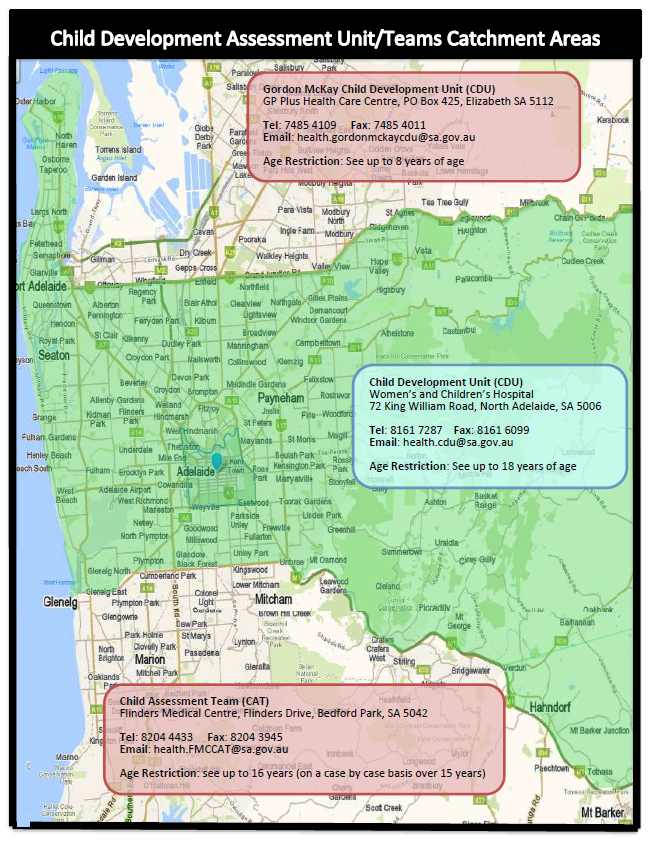 Child’s DetailsChild’s DetailsChild’s DetailsChild’s DetailsChild’s DetailsChild’s DetailsChild’s DetailsChild’s DetailsChild’s DetailsCHILDWCH URDate of BirthGenderChild’s AddressMedicare NoInclude Child’s ID NumberInclude Child’s ID NumberInclude Child’s ID NumberInclude Child’s ID NumberEXPIRYEXPIRYFamily do not have MedicareFamily do not have MedicareFamily do not have MedicareFamily do not have MedicareFamily do not have MedicareNon-Medicare Families Please note that charges apply to services provided to patients who do not hold a Medicare Card. If the family does not have a Medicare Card, please contact the hospital’s finance team on 8161 7390 to discuss likely costs.Non-Medicare Families Please note that charges apply to services provided to patients who do not hold a Medicare Card. If the family does not have a Medicare Card, please contact the hospital’s finance team on 8161 7390 to discuss likely costs.Non-Medicare Families Please note that charges apply to services provided to patients who do not hold a Medicare Card. If the family does not have a Medicare Card, please contact the hospital’s finance team on 8161 7390 to discuss likely costs.Non-Medicare Families Please note that charges apply to services provided to patients who do not hold a Medicare Card. If the family does not have a Medicare Card, please contact the hospital’s finance team on 8161 7390 to discuss likely costs.Non-Medicare Families Please note that charges apply to services provided to patients who do not hold a Medicare Card. If the family does not have a Medicare Card, please contact the hospital’s finance team on 8161 7390 to discuss likely costs.Non-Medicare Families Please note that charges apply to services provided to patients who do not hold a Medicare Card. If the family does not have a Medicare Card, please contact the hospital’s finance team on 8161 7390 to discuss likely costs.Non-Medicare Families Please note that charges apply to services provided to patients who do not hold a Medicare Card. If the family does not have a Medicare Card, please contact the hospital’s finance team on 8161 7390 to discuss likely costs.Non-Medicare Families Please note that charges apply to services provided to patients who do not hold a Medicare Card. If the family does not have a Medicare Card, please contact the hospital’s finance team on 8161 7390 to discuss likely costs.Non-Medicare Families Please note that charges apply to services provided to patients who do not hold a Medicare Card. If the family does not have a Medicare Card, please contact the hospital’s finance team on 8161 7390 to discuss likely costs.Parent/Guardian DetailsParent/Guardian DetailsParent/Guardian DetailsParent/Guardian DetailsParent/Carer/Legal Guardian 1Parent/Carer/Legal Guardian 1Parent/Carer/Legal Guardian 1RElationship to childRElationship to childAddress (if different from child’s)Address (if different from child’s)Address (if different from child’s)Address (if different from child’s)PostalResidentialTelephoneParent/Carer/Legal Guardian 2Parent/Carer/Legal Guardian 2Parent/Carer/Legal Guardian 2RElationship to childRElationship to childAddress (if different from child’s)Address (if different from child’s)Address (if different from child’s)Address (if different from child’s)PostalResidentialTelephoneCatchment AreaCatchment AreaAcceptance of referrals is subject to catchment areas which are defined for the three assessment units.  Please refer to the catchment map to determine which is the appropriate assessment unit to refer to (last page of this referral form).  If you are unsure please call CDU if you are unsure.Please do not refer to multiple units at once.For children residing outside of the Adelaide metropolitan area, referrals will be reviewed taking into consideration child developmental assessment services available for the region.Acceptance of referrals is subject to catchment areas which are defined for the three assessment units.  Please refer to the catchment map to determine which is the appropriate assessment unit to refer to (last page of this referral form).  If you are unsure please call CDU if you are unsure.Please do not refer to multiple units at once.For children residing outside of the Adelaide metropolitan area, referrals will be reviewed taking into consideration child developmental assessment services available for the region.SOUTH 	Flinders Medical Centre Child Assessment Team (8204 4433) Age Limit: up to 14 yearsNORTH 	Gordon McKay Child Development Unit (7485 4109) Age Limit: up to 8 yearsCENTRAL 	Women’s and Children’s Hospital Child Development Unit (8161 7287) Age Limit: up to 18Who can refer to CDU?Who can refer to CDU?Who can refer to CDU?Who can refer to CDU?Who can refer to CDU?Who can refer to CDU?Who can refer to CDU?PLEASE NOTE: If a child is referred by an allied health professional or educator, the CDU process can begin, however during the process if a paediatric appointment is required, the family will require a GP referral.PLEASE NOTE: If a child is referred by an allied health professional or educator, the CDU process can begin, however during the process if a paediatric appointment is required, the family will require a GP referral.PLEASE NOTE: If a child is referred by an allied health professional or educator, the CDU process can begin, however during the process if a paediatric appointment is required, the family will require a GP referral.PLEASE NOTE: If a child is referred by an allied health professional or educator, the CDU process can begin, however during the process if a paediatric appointment is required, the family will require a GP referral.PLEASE NOTE: If a child is referred by an allied health professional or educator, the CDU process can begin, however during the process if a paediatric appointment is required, the family will require a GP referral.PLEASE NOTE: If a child is referred by an allied health professional or educator, the CDU process can begin, however during the process if a paediatric appointment is required, the family will require a GP referral.PLEASE NOTE: If a child is referred by an allied health professional or educator, the CDU process can begin, however during the process if a paediatric appointment is required, the family will require a GP referral.Medical Professionals (General Practitioners, Paediatricians, Medical Officers, Specialists)Medical Professionals (General Practitioners, Paediatricians, Medical Officers, Specialists)Medical Professionals (General Practitioners, Paediatricians, Medical Officers, Specialists)Medical Professionals (General Practitioners, Paediatricians, Medical Officers, Specialists)Medical Professionals (General Practitioners, Paediatricians, Medical Officers, Specialists)Medical Professionals (General Practitioners, Paediatricians, Medical Officers, Specialists)Allied Health ProfessionalsAllied Health ProfessionalsAllied Health ProfessionalsAllied Health ProfessionalsAllied Health ProfessionalsAllied Health ProfessionalsDepartment for Child ProtectionDepartment for Child ProtectionDepartment for Child ProtectionDepartment for Child ProtectionDepartment for Child ProtectionDepartment for Child ProtectionEarly Learning/Preschool/Education Referral must be via Leadership Team in consultation with Support Services e.g. Speech Pathology, Psychology or DECD Special Educator, Catholic Education / Association of Independent Schools SA Special Education Consultants/Advisors. Reports documenting this consultation must be provided** Documentation of this consultation process must be provided.  If assessments have been conducted copies must be attached before referral can be consideredEarly Learning/Preschool/Education Referral must be via Leadership Team in consultation with Support Services e.g. Speech Pathology, Psychology or DECD Special Educator, Catholic Education / Association of Independent Schools SA Special Education Consultants/Advisors. Reports documenting this consultation must be provided** Documentation of this consultation process must be provided.  If assessments have been conducted copies must be attached before referral can be consideredEarly Learning/Preschool/Education Referral must be via Leadership Team in consultation with Support Services e.g. Speech Pathology, Psychology or DECD Special Educator, Catholic Education / Association of Independent Schools SA Special Education Consultants/Advisors. Reports documenting this consultation must be provided** Documentation of this consultation process must be provided.  If assessments have been conducted copies must be attached before referral can be consideredEarly Learning/Preschool/Education Referral must be via Leadership Team in consultation with Support Services e.g. Speech Pathology, Psychology or DECD Special Educator, Catholic Education / Association of Independent Schools SA Special Education Consultants/Advisors. Reports documenting this consultation must be provided** Documentation of this consultation process must be provided.  If assessments have been conducted copies must be attached before referral can be consideredEarly Learning/Preschool/Education Referral must be via Leadership Team in consultation with Support Services e.g. Speech Pathology, Psychology or DECD Special Educator, Catholic Education / Association of Independent Schools SA Special Education Consultants/Advisors. Reports documenting this consultation must be provided** Documentation of this consultation process must be provided.  If assessments have been conducted copies must be attached before referral can be consideredEarly Learning/Preschool/Education Referral must be via Leadership Team in consultation with Support Services e.g. Speech Pathology, Psychology or DECD Special Educator, Catholic Education / Association of Independent Schools SA Special Education Consultants/Advisors. Reports documenting this consultation must be provided** Documentation of this consultation process must be provided.  If assessments have been conducted copies must be attached before referral can be consideredREFERRER NAMEREFERRER NAMEREFERRER NAMEDate of ReferralDate of ReferralAgency & PositionAgency & PositionAgency & PositionTelephoneAddressAddressAddressEmail Address:Email Address:Email Address:**MEDICAL PROFESSIONALS PLEASE SELECT ONE PAEDIATRICIAN****MEDICAL PROFESSIONALS PLEASE SELECT ONE PAEDIATRICIAN****MEDICAL PROFESSIONALS PLEASE SELECT ONE PAEDIATRICIAN****MEDICAL PROFESSIONALS PLEASE SELECT ONE PAEDIATRICIAN****MEDICAL PROFESSIONALS PLEASE SELECT ONE PAEDIATRICIAN****MEDICAL PROFESSIONALS PLEASE SELECT ONE PAEDIATRICIAN****MEDICAL PROFESSIONALS PLEASE SELECT ONE PAEDIATRICIAN**NEXT AVAILABLE APPOINTMENTS ARE ALLOCATEDNEXT AVAILABLE APPOINTMENTS ARE ALLOCATEDNEXT AVAILABLE APPOINTMENTS ARE ALLOCATEDNEXT AVAILABLE APPOINTMENTS ARE ALLOCATEDNEXT AVAILABLE APPOINTMENTS ARE ALLOCATEDNEXT AVAILABLE APPOINTMENTS ARE ALLOCATEDNEXT AVAILABLE APPOINTMENTS ARE ALLOCATEDDear DrDear Dr JEYASEELAN (MUH)  	 TIDEMANN  	 WHITE  	 NOZZA BAULDERSTONE  	 ROSSER 	 LEE JEYASEELAN (MUH)  	 TIDEMANN  	 WHITE  	 NOZZA BAULDERSTONE  	 ROSSER 	 LEE JEYASEELAN (MUH)  	 TIDEMANN  	 WHITE  	 NOZZA BAULDERSTONE  	 ROSSER 	 LEE JEYASEELAN (MUH)  	 TIDEMANN  	 WHITE  	 NOZZA BAULDERSTONE  	 ROSSER 	 LEE JEYASEELAN (MUH)  	 TIDEMANN  	 WHITE  	 NOZZA BAULDERSTONE  	 ROSSER 	 LEESIGNATURE:SIGNATURE:SIGNATURE:Provider No:Provider No:SIGNATURE:SIGNATURE:SIGNATURE:Provider No:Provider No:Referral Length:Referral Length:Please confirm the followingPlease confirm the followingPlease confirm the followingPlease confirm the followingYes  NoIs Parent/Caregiver/Guardian aware of application? Is Parent/Caregiver/Guardian aware of application? Is Parent/Caregiver/Guardian aware of application? Yes  N/AWould Parent/Caregiver/Guardian like assistance to complete CDU Forms?Would Parent/Caregiver/Guardian like assistance to complete CDU Forms?Would Parent/Caregiver/Guardian like assistance to complete CDU Forms?Yes  NoDoes the child identify as Aboriginal/Torres Strait Islander Does the child identify as Aboriginal/Torres Strait Islander Does the child identify as Aboriginal/Torres Strait Islander Yes  No  N/AIs this child under Guardianship of the Chief Executive? Is this child under Guardianship of the Chief Executive? Is this child under Guardianship of the Chief Executive? If YES please provide Dept for Child Protection Caseworker name & office in Parent/Guardian sectionIf YES please provide Dept for Child Protection Caseworker name & office in Parent/Guardian sectionIf YES please provide Dept for Child Protection Caseworker name & office in Parent/Guardian sectionIf YES please provide Dept for Child Protection Caseworker name & office in Parent/Guardian sectionYes  NoHas the child had a Comprehensive Health & Development AssessmentHas the child had a Comprehensive Health & Development AssessmentHas the child had a Comprehensive Health & Development AssessmentYes  No  N/AIs there a Family Court Order in Place?  Is Yes, a copy must be attached.Is there a Family Court Order in Place?  Is Yes, a copy must be attached.Is there a Family Court Order in Place?  Is Yes, a copy must be attached.Yes  No  N/AIs an Interpreter Required? If yes, please state language required below. Is an Interpreter Required? If yes, please state language required below. Is an Interpreter Required? If yes, please state language required below. Language:Language:Yes  No  UnsureYes  No  UnsureIs the child registered with NDIS? Is the child registered with NDIS? Yes  No  UnsureYes  No  UnsureIf yes, is the child receiving services via the NDIS? If yes, is the child receiving services via the NDIS? Does the child meet our criteria of 3 or more areas of developmental concern?Does the child meet our criteria of 3 or more areas of developmental concern?CDU CRITERIA:CDU CRITERIA:Fine motor problems (handwriting, cutting, manipulation and dexterity)Gross motor problems (locomotor, ball skills, coordination, climbing, motor planning)Speech and language problems (excluding stuttering)Sensory processing issues (sensitivities or sensory seeking behaviours)Socialisation problems (not relating to peers, poor play skills, poor non-verbal skills, conversation skills, reduced eye contact)Behaviours as listed Repetitive behaviours/play, need for routines/rituals, obsessive interests. Inflexibility, unusual posturing of the body/movement patterns, unusual use of languageChildren >5 years – inattentive, hyperactive, impulsive behaviours, poor planning and organisationSelf care skills (dressing, feeding self, toileting - excluding constipation)Learning Difficulties (reading, spelling, maths or all)FETAL ALCOHOL SPECTRUM DISORDER (FASD)FETAL ALCOHOL SPECTRUM DISORDER (FASD)Fetal Alcohol Spectrum Disorder (FASD) is a term used for a spectrum of conditions caused by prenatal alcohol exposure.Referrals for Fetal Alcohol Spectrum Disorder require the FASD Referral Appendix completed with this CDU Referral Form.  This form can be obtained from our web page or contact our Unit  to request the FASD Referral Appendix via Health.CDU@sa.gov.au Fetal Alcohol Spectrum Disorder (FASD) is a term used for a spectrum of conditions caused by prenatal alcohol exposure.Referrals for Fetal Alcohol Spectrum Disorder require the FASD Referral Appendix completed with this CDU Referral Form.  This form can be obtained from our web page or contact our Unit  to request the FASD Referral Appendix via Health.CDU@sa.gov.au CDU DOES NOT ACCEPT REFERRALS FOR: CDU DOES NOT ACCEPT REFERRALS FOR: Residing outside of CDU catchment area (unless outside of accepted age range for catchment)Single area of concernNot on CDU referral formPaediatric Management - Due to increased demand for assessments, the CDU does not have capacity to provide ongoing paediatric management.Reason for referral to CDU?Reason for referral to CDU?Reason for referral to CDU? Comprehensive Developmental Assessment  Autism Spectrum Disorder FASDSummary of reason for referral to CDUSummary of reason for referral to CDUSummary of reason for referral to CDUDetails of assessments conducted by educationDetails of assessments conducted by educationDetails of assessments conducted by educationDetails of assessments conducted by educationEDUCATION ASSESSMENTSContactAssessmentDateLeadership Team Yes YesSpeech Pathology Yes YesPsychology Yes YesSpecial Educator Yes YesDetails of previous assessmentsEg. Psychology, Speech Pathology, Physiotherapy, Occupational Therapy, Autism Diagnostic assessmentPlease attach copies if you haveDetails of current servicesDetails of current servicesPROFESSIONALName Paediatrician/Medical Specialist Speech Pathologist Occupational Therapist Physiotherapist Psychologist Audiologist (Hearing) Optometrist (Vision) Other: (please state) Other: (please state)Describe any difficulties the child is having in the following areas…Language understanding or use:Fine motor skills, including handwriting:Gross motor skills (eg. balance, coordination):Sensory processing/responses:Self-help skills:Social skills:Making or keeping friends:Behaviour:Emotional Regulation:Using or understanding gestures or body language:Intense or unusual interests:Coping with changesLearning new skills/concepts:School progress:Attention and concentration:General Health:Sleep:Diet:Other:CDU Form Review ProcessUpdated: December 2021 Version 1.3Next Review: 